ULUDAĞ ÜNİVERSİTESİ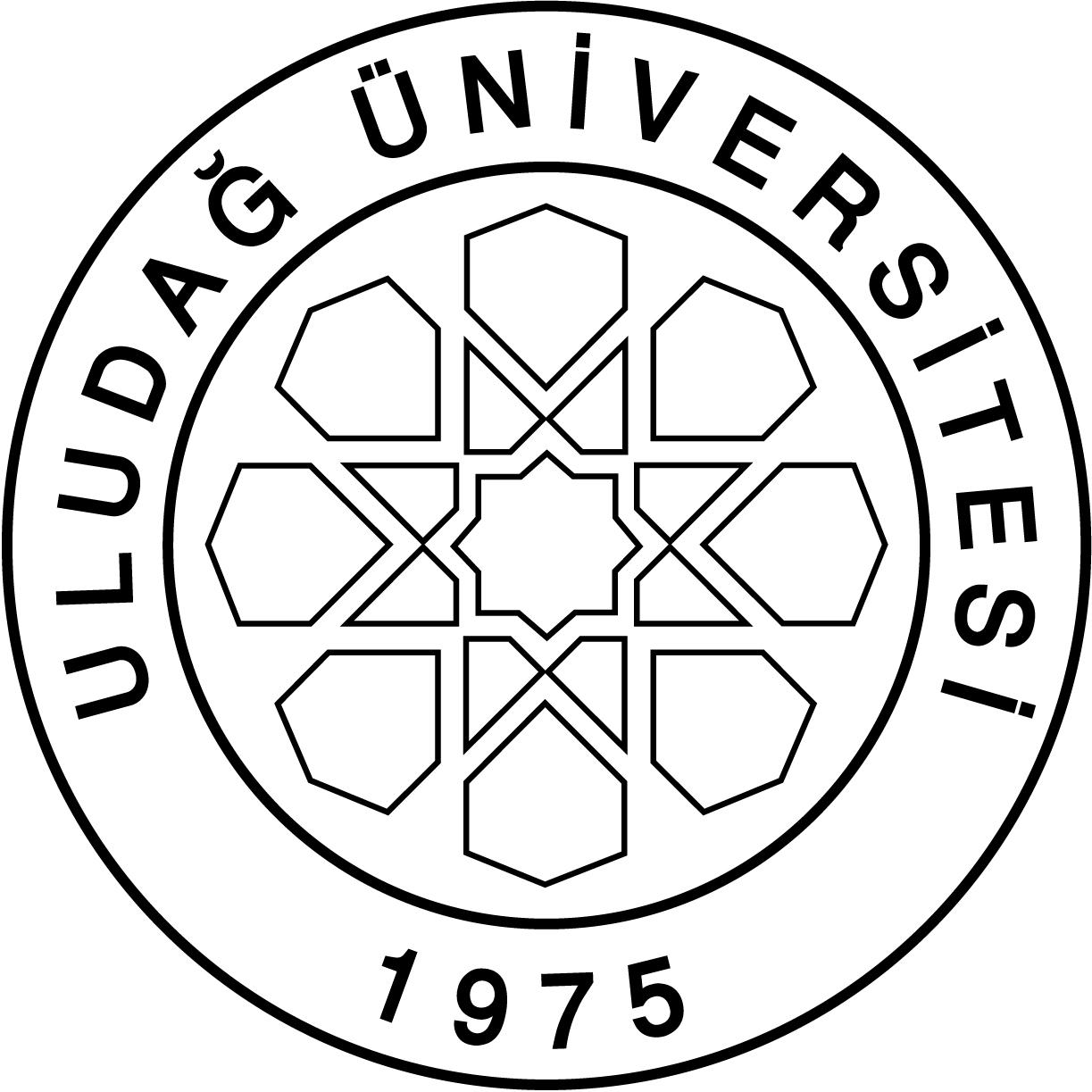  SOSYAL BİLİMLER ENSTİTÜSÜ  2017-2018 BAHAR DÖNEMİ EĞİTİM-ÖĞRETİM YILI HAFTALIK DERS PROGRAMI VE SINAV ÇİZELGESİProgramı			: ☒ Yüksek Lisans	☐ DoktoraAnabilim Dalı	/ Bilim Dalı	: Sosyoloji    /  SosyolojiDersin KoduDersin AdıDersinDersinDersinDersinÖğretim ÜyesiAdı Soyadı  Öğretim ÜyesiAdı Soyadı  PazartesiPazartesiPazartesiSalıSalıSalıÇarşambaÇarşambaÇarşambaPerşembePerşembePerşembeCumaCumaCumaSınav TarihiSınav TarihiSaatiSaatiYeriDersin KoduDersin AdıTürüAkts KrediBaş. SaatiBaş. SaatiBitiş SaatiBaş. SaatiBaş. SaatiBitiş SaatiBaş. SaatiBaş. SaatiBitiş SaatiBaş. SaatiBaş. SaatiBitiş SaatiBaş. SaatiBaş. SaatiBitiş Saati BAHAR YARIYILISOS5102 Batı Politika Klasiklerine Sosyolojik Bakış II           Z43Doç. Dr. Bengül GüngörmezDoç. Dr. Bengül Güngörmez9.40   9.40   12.00  :    :  E-216E-216 BAHAR YARIYILISOS5104Bilim Ve İktidar İlişkileri           Z53Doç. Dr. Bengül GüngörmezDoç. Dr. Bengül Güngörmez 08:00     08:00         10:25  :    :  E-216E-216 BAHAR YARIYILI BAHAR YARIYILISOS5116Sosyal Teori S52Doç.Dr. Rıza SamDoç.Dr. Rıza Sam  13:50     13:50   15:25       :    :  E-216E-216 BAHAR YARIYILISOS5118Şarkiyatçılık Ve BatıcılıkS52Doç.Dr. Bengül Güngörmez      Doç.Dr. Bengül Güngörmez      17:0017:0018:30  :    :  E-216E-216 BAHAR YARIYILISOS5105Sosyo-Politik EkonomiS52Doç. Dr. Rıza SamDoç. Dr. Rıza Sam  :    :    :  15:3015:3017:00  :    :  E-216E-216 BAHAR YARIYILISOS5110 Din ve PolitikaS52 Doç Dr. İbrahim Keskin Doç Dr. İbrahim Keskin  :    :    :  15.30 15.30 17.00  :    :  E-216E-216 BAHAR YARIYILI  :    :    :    :    :    :    :    :    :    :    :   BAHAR YARIYILI  :    :    :    :    :    :    :    :    :    :    :    :    :    :    :    :    :    :    :    :    :    :    :    :    :    :    :    :    :    :    :    :    :    :    :    :    :    :    :    :    :    :    :    :    :    :    :    :    :    :    :    :    :    :    :    :    :    :    :    :    :    :    :    :    :    :    :    :    :    :    :    :    :  Anabilim Dalı BaşkanıEnstitü MüdürüTarihTarih(Unvan, Ad Soyad, İmza)(Unvan, Ad Soyad, İmza)	